(Супроводжується демонстрацією презентації)1. Пригадаймо, чим зумовлений вигляд траєкторії руху тіла, кинутого під кутом до горизонту.(Рух відбувається під дією сили тяжіння; рух тіла в цьому випадку буде складним і є результатом додавання двох рухів: рівномірного за горизонталлю та рівнозмінного за вертикаллю.)Для того, щоб описати цей рух і визначити положення тіла в просторі, ми описували рух такого тіла за горизонталлю і за вертикаллю.Рух тіла, кинутого горизонтально              Рух тіла, кинутого під кутом до горизонту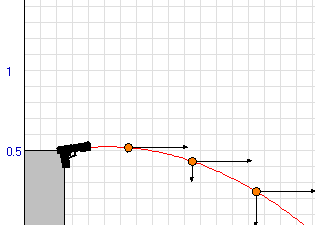 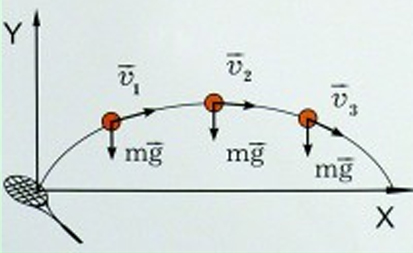 2. Як визначити проекції швидкості на координатні осі ОХ та ОY?(Для тіла, кинутого горизонтально:,    .Для тіла, кинутого під кутом до горизонту:,)3. Як визначити координати х та у ?(Для тіла, кинутого горизонтально:,    .Для тіла, кинутого під кутом до горизонту:,  )4. Яким параметрам руху відповідають координати х та у?(h —висота тіла над землею, s —дальність польоту тіла.)5. Що означає, коли координата у набуває від'ємного значення? (Тіло опустилось нижче від горизонтального (нульового) рівня землі.)6. Основні параметри цих рухів – час польоту тіла, дальність польоту, висота підняття, та час підняття до найвищої точки – визначаються за такими формулами:(Для тіла, кинутого горизонтально:,     .Для тіла, кинутого під кутом до горизонту:,              ,,              )7. Залежність у від х:(Для тіла, кинутого горизонтально:,    або .Для тіла, кинутого під кутом до горизонту:).Учитель. Ми пригадали всі фізичні формули для розв’язку задач на дані види руху. Та сьогодні в нас не простий урок. Ми маємо на меті з вами застосувати табличний процесор MC Excel для дослідження цих рухів. Тож нам варто пригадати основні поняття і методи роботи в табличному процесорі. Отже,1. Що називають електронною таблицею?(Це діалогова система обробки відомостей, поданих у вигляді прямокутної таблиці.)2. Однією з найпоширеніших електронних таблиць є...(MC Excel).3. Що називають електронною коміркою?(Це основний елемент електронної таблиці для зберігання даних.)4. Що має кожна комірка?(Адресу.)5. Які бувають адреси, чим вони відрізняються?(Абсолютні, відносні та мішані. Абсолютні комірки позначають додаванням знака $ до адреси рядка та стовпця)6. Що називають формулою електронної таблиці?(Це інструкція для обчислення.)7. Правила запису формул:1) формула починається зі знака рівності;2) у формулі не має бути   пробілів, за винятком тих, що містяться в текстах;3)до складу формули можуть входити такі елементи: оператори, посилання на комірки, значення, функції та імена.8. Що таке функція електронної таблиці?(Це результат обчислення деяких аргументів, що перелічуються в дужках після імені функції.)9. Які функції ми використовуємо? (SIN, COS  та інші)10. В якій мірі записується кут в табличному процесорі?(В радіанах. Тому градусну заздалегідь треба перетворювати на радіани)